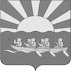 АДМИНИСТРАЦИЯ МУНИЦИПАЛЬНОГО ОБРАЗОВАНИЯЧУКОТСКИЙ МУНИЦИПАЛЬНЫЙ РАЙОНПОСТАНОВЛЕНИЕот 09.06.2017 г. № 207с. ЛаврентияОб утверждении схемы расположения земельного участка на кадастровом плане территории путем раздела земельного участка с кадастровым номером 87:08:010001:68Руководствуясь ст.11.10., 39.2 Земельного Кодекса РФ, Федеральным законом от 25.10.2001 г. № 137-ФЗ «О введении в действие Земельного кодекса Российской Федерации», Федеральным законом от 06.10.2003 г. № 131-ФЗ «Об общих принципах организации местного самоуправления в Российской Федерации», Уставом муниципального образования Чукотский муниципальный район, Администрация муниципального образования Чукотский муниципальный район:ПОСТАНОВЛЯЕТ: 1. Утвердить прилагаемую схему расположения земельных участков на кадастровом плане территории в границах кадастрового квартала 87:08:010001  с условным номером 87:08:010001:ЗУ1, образованного путем раздела с сохранением в измененных границах земельного участка с кадастровым номером 87:08:010001:68, из межселенной территории Чукотского района, категория земель: земли сельскохозяйственного назначения, вид разрешенного использования: сельскохозяйственное использование, общей площадью 38,7 га, в районе двадцать шестого километра автодороги Лаврентия-Лорино, выполненную на кадастровом плане территории, согласно приложения № 1 к настоящему постановлению.2. Контроль за исполнением настоящего постановления оставляю за собой.Глава Администрации                                                                     Л.П. ЮрочкоУтвержденаПостановлением Администрации муниципального образования Чукотский муниципальный район от 09.06.2017 г. № 207Схема размещения земельных участков.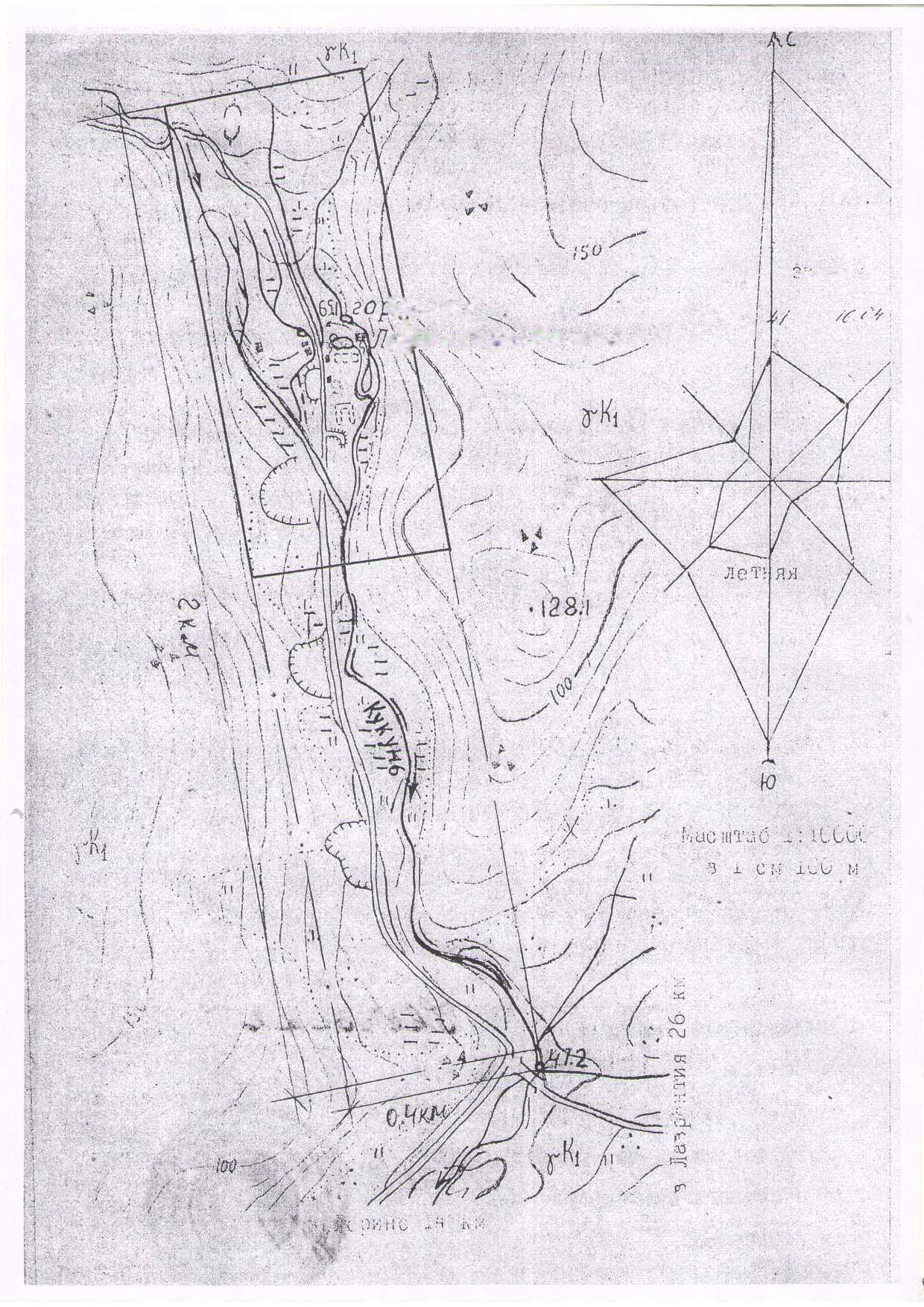 